Publicado en Alicante el 04/10/2012 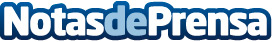 El precio medio de la vivienda de banco en España no supera los 125.000€Barcelona es la provincia con la vivienda de banco más cara y la más económica es La RiojaDatos de contacto:doncomparador.comNota de prensa publicada en: https://www.notasdeprensa.es/el-precio-medio-de-la-vivienda-de-banco-en-espana-no-supera-los-125000 Categorias: Inmobiliaria http://www.notasdeprensa.es